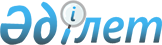 О переименовании села Раздольное Кусепского сельского округа Зерендинского района Акмолинской областиПостановление акимата Акмолинской области от 14 декабря 2018 года № А-12/551 и решение Акмолинского областного маслихата от 14 декабря 2018 года № 6С-27-21. Зарегистрировано Департаментом юстиции Акмолинской области 29 декабря 2018 года № 7003
      В соответствии с Законом Республики Казахстан от 8 декабря 1993 года "Об административно-территориальном устройстве Республики Казахстан", на основании заключения Акмолинской областной ономастической комиссии от 05 октября 2018 года, постановления акимата Зерендинского района от 02 ноября 2018 года № А-8/615 и решения Зерендинского районного маслихата от 02 ноября 2018 года № 29-216 "О внесении предложения по переименованию села Раздольное на село Озен", акимат Акмолинской области ПОСТАНОВЛЯЕТ и Акмолинский областной маслихат РЕШИЛ:
      1. Переименовать село Раздольное Кусепского сельского округа Зерендинского района Акмолинской области на село Озен Кусепского сельского округа Зерендинского района Акмолинской области.
      2. Настоящее постановление акимата Акмолинской области и решение Акмолинского областного маслихата вступает в силу со дня государственной регистрации в Департаменте юстиции Акмолинской области и вводится в действие со дня официального опубликования.
					© 2012. РГП на ПХВ «Институт законодательства и правовой информации Республики Казахстан» Министерства юстиции Республики Казахстан
				
      Аким Акмолинской области

М.Мурзалин

      Председатель
сессии Акмолинского
областного маслихата

Б.Наурызбаева

      Секретарь Акмолинского
областного маслихата

Д.Нурмулдин
